Grupa 3 b Efektywna nauka6 kwietnia 2020 r.NAUKOWCY! WITAM WAS SERDECZNIE!Jak Wam idzie nauka, codzienne odrabianie lekcji?  Macie dość?  Nie przejmujcie się! Wasz mózg lubi takie wyzwania! Zmuszacie go w ten sposób do wytężonej pracy, a on przecież jak komputer najnowszej generacji – lubi takie wyzwania.Oto kilka zadań do samodzielnego wykonania.  Powodzenia!Trochę powtórkiTwój mózg, twoje bogactwo. To od sprawności działania mózgu zależy, czy człowiek potrafi rozwijać problemy, zarabiać pieniądze, czy komunikować się z innymi ludźmi. Jeżeli teraz poświęcicie czas i włożycie wysiłek w to, żeby wykształcić swój umysł, to w przyszłości, będzie Wam dużo łatwiej w szkole, w pracy, bo Wasz intelekt, będzie rozbudzony… Twój mózg, to Twoje bogactwo…Co to znaczy „rozwijać mózg”?W Waszym mózgu są komórki nerwowe, zwane neuronami.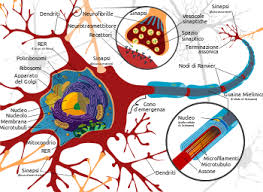 Te komórki tworzą połączenia między sobą. Im więcej połączeń między neuronami, tym mózg uczy się szybciej i jest bardziej inteligentny. Każde ćwiczenie, które już zrobiliśmy 
i które będziemy robić, będzie zwiększać ilość połączeń w Waszych mózgach i tym samym będziecie stawać się coraz bardziej inteligentni.Proponuję tę informację przeczytać rodzicom.Przejdź labirynty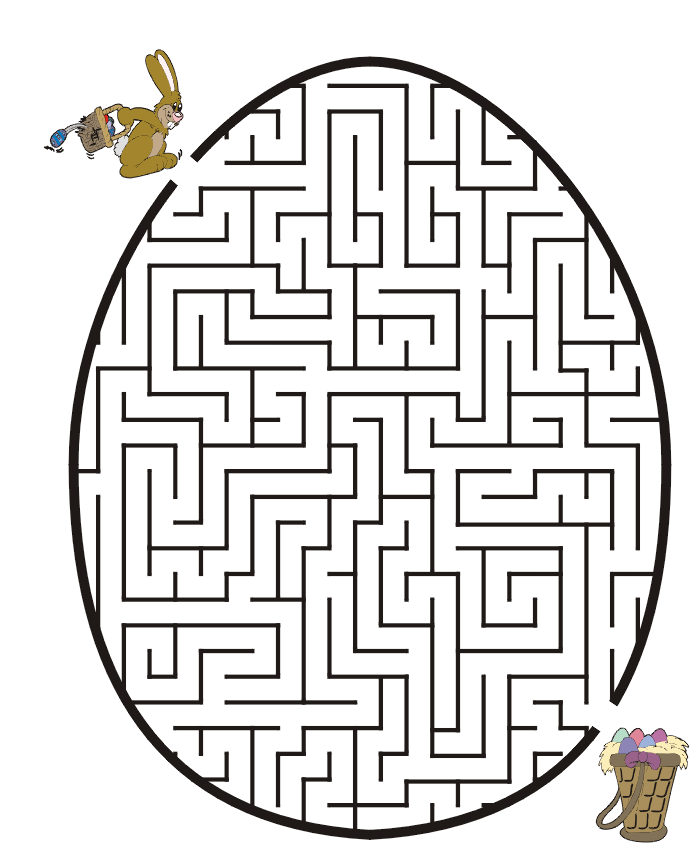 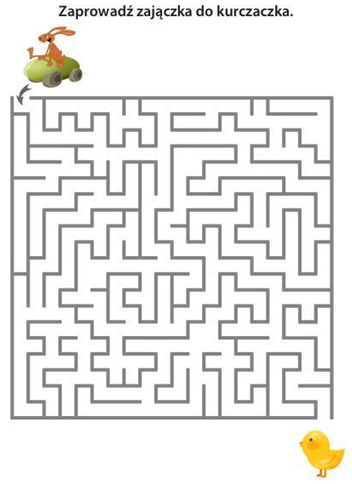 Praca z segregatorem – wykonaj treningi domowe ze stron 43 – 46. Udało się? Brawo!Trening z kośćmi – trenuj według schematu: rzut – odkrywam – zakrywam – sumuję w myślach – sprawdzam. Spróbuj dojść do 6 kości.Przeprowadź  trening czytania na książce.Weź dowolną książkę i wskaźnik.  Pamiętaj o położeniu książki pod kątem.  Możesz cichutko włączyć muzykę barokową. Przeprowadź  gimnastykę oka – zamknij oczy 
i zakreślaj oczami figury – kilka kręgów w jedną i w drugą stronę, kilka kwadratów. Ustaw minutnik.Kartkowanie - czyli przeskoki ze strony na stronę (tzw. skoki tygrysa)  - 2 min normalnie, 1 min tekst odwrócony do góry nogami, 2 min normalnie.Ciągnięcie wskaźnika - podkreślaj wskaźnikiem każdy wers, dostrzegaj ostro wszystkie wyrazy - 2 min normalnie, 2 min tekst odwrócony do góry nogami, 
3 min normalnie.Na koniec  przeczytaj tekst z segregatora – str. 41 „Interesująca Ziemia” w ciągu 
2 min i zapisz pod tekstem ilość przeczytanych wyrazów. Wykonaj zadania ze str. 42.  Możesz też wykonywać wszystkie pominięte wcześniej  ćwiczenia z segregatora. Nie zapomnij o codziennym wykonywaniu ćwiczeń ze wskaźnikami i kośćmi (ok. 15 min).Możecie wysyłać mi swoje prace.Ewa Sapieszko